ქაღალდის და საკანცელარიო მასალების კრიტერიუმები აუცილებელია: ეკო კრიტერიუმი ქაღალდთან დაკავშირებით არის ზემოთ მოცემული გარემოსდაცვითი სერტიფიკატებიდან ერთ-ერთი, ასევე კომპანიას შეუძლია შემოგვთავაზოს სხვა გარემოსდაცვითი სერტიფიკატი რომელიც მოწოდებულ ქაღალდს ექნება. სასურველია:  ყველა საკანცელარიო მასალებთან დაკავშირებით ეკო კრიტერიუმი არის: ბიოდეგრადირებადი, რაც დადასტურებული იქნება შესაბამისი დოკუმენტით 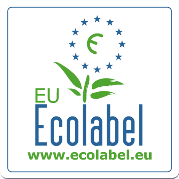 EU ECOLABELEU ECOLABEL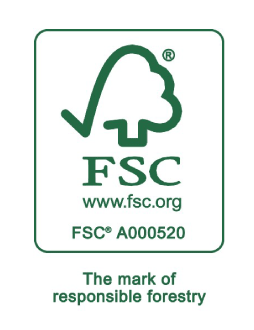 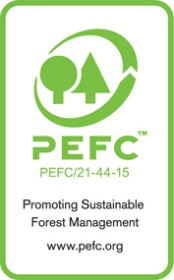 FSC® (Forest Stewardship Council)FSC® (Forest Stewardship Council)FSC® (Forest Stewardship Council)FSC® (Forest Stewardship Council)PEFC (Programme for the Endorsement of Forest Certification)PEFC (Programme for the Endorsement of Forest Certification)PEFC (Programme for the Endorsement of Forest Certification)PEFC (Programme for the Endorsement of Forest Certification)PEFC (Programme for the Endorsement of Forest Certification)PEFC (Programme for the Endorsement of Forest Certification)